Na osnovu člana 72. stav 1. tačka 4) Zakona o graničnoj kontroli („Službeni glasnik RS”, broj 24/18),Ministar unutrašnjih poslova donosiPRAVILNIKo izgledu i sadržini obrasca zahteva za izdavanje graničnog odobrenja, graničnog odobrenja i načinu izdavanja graničnog odobrenja"Službeni glasnik RS", broj 42 od 1. juna 2018.Član 1.Ovim pravilnikom propisuje se izgled i sadržina obrasca Zahteva za izdavanje graničnog odobrenja, granično odobrenje i način izdavanja graničnog odobrenja.Član 2.Zahtev za izdavanje graničnog odobrenja (Obrazac 1) i Granično odobrenje (Obrazac 2) odštampani su uz ovaj pravilnik i čine njegov sastavni deo.Član 3.Uz zahtev za izdavanje graničnog odobrenja, podnosilac dostavlja i dokaze kojima potvrđuje postojanje opravdanog interesa za izdavanje graničnog odobrenja, u skladu sa Zakonom o graničnoj kontroli.O zahtevu za izdavanje graničnog odobrenja, odlučuje organizaciona jedinica granične policije koja je teritorijalno nadležna po mestu nameravanog prelaska državne granice, uz saglasnost organa uprave nadležnog za poslove carina i drugih nadležnih organa u zavisnosti od iskazanog interesa na koji se poziva podnosilac zahteva.Organizaciona jedinica granične policije na regionalnom nivou će, po službenoj dužnosti, zatražiti odobrenje nadležnog organa susedne države za izdavanje graničnog odobrenja. Ukoliko nadležni organ susedne države ne dostavi odobrenje u roku propisanom za izdavanje graničnog odobrenja, nadležna organizaciona jedinica granične policije će odbiti izdavanje graničnog odobrenja.Granično odobrenje izdaje se u rokuod 60 dana od dana podnošenja zahteva, sa rokom važenja do jedne godine.Član 4.Kada nastupe okolnosti koje negativno utiču na sprovođe njegranične kontrole i bezbednost državne granice, zloupotrebe ili prestanka razloga zbog kojih je granično odobrenje izdato, kad nadležni organ susedne države obavesti graničnu policiju da ukida prethodno dato odobrenje ili kada organ uprave nadležan za poslove carina ili drugi nadležni organ povuče ranije datu saglasnost, granična policija će doneti i sprovesti odluku o oduzimanju graničnog odobrenja u upravnom postupku.O oduzimanju graničnog odobrenja ili proglašenju graničnog odobrenja nevažećim, granična policija će obavestiti nadležni organ susedne države.Član 5.Ovaj pravilnik stupa na snagu osmog dana od dana objavljivanja u „Službenom glasniku Republike Srbije”.Broj 01-4029/18-3U Beogradu, 29. maja 2018. godineMinistar,dr NebojšaStefanović, s.r.Prilozi: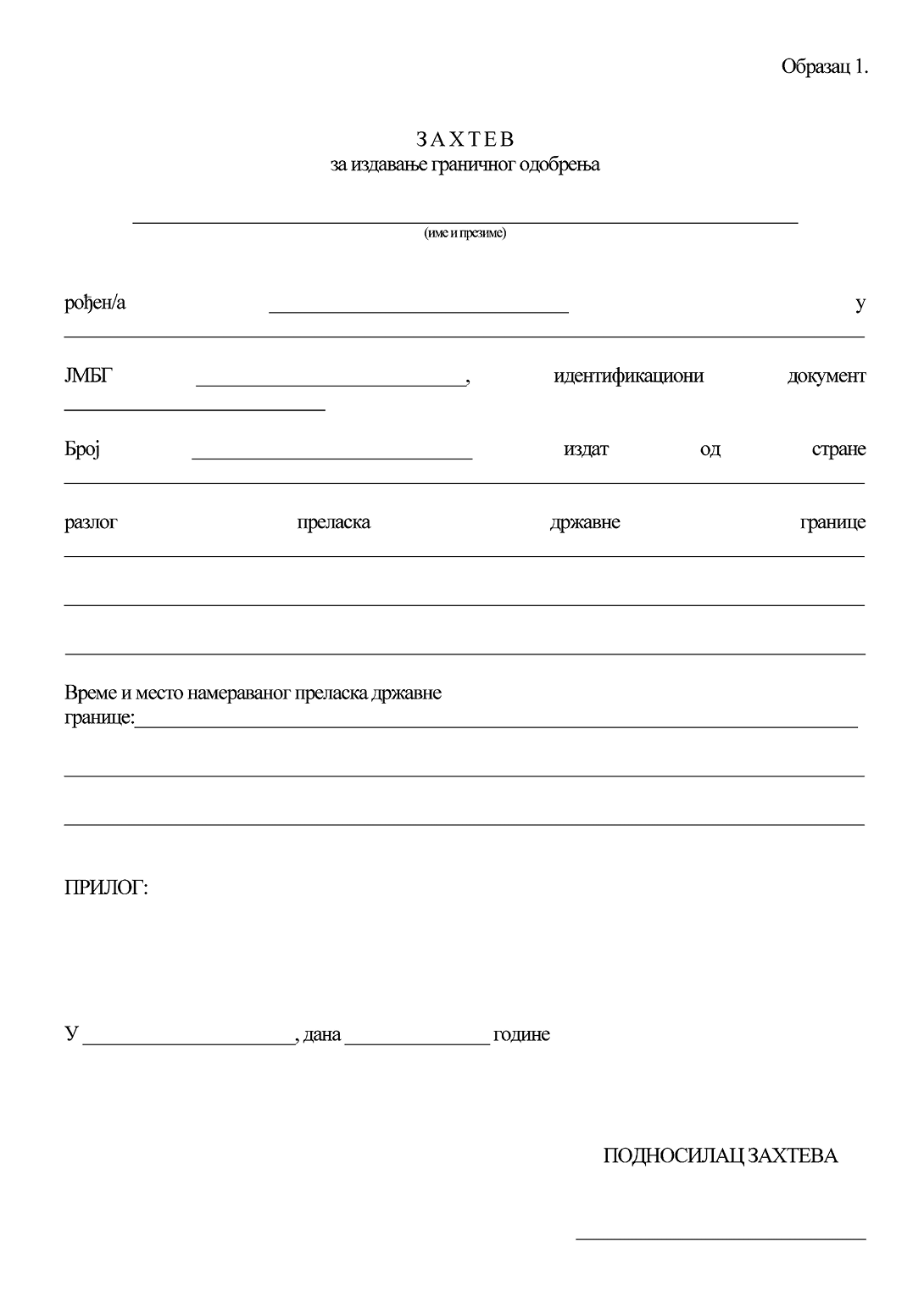 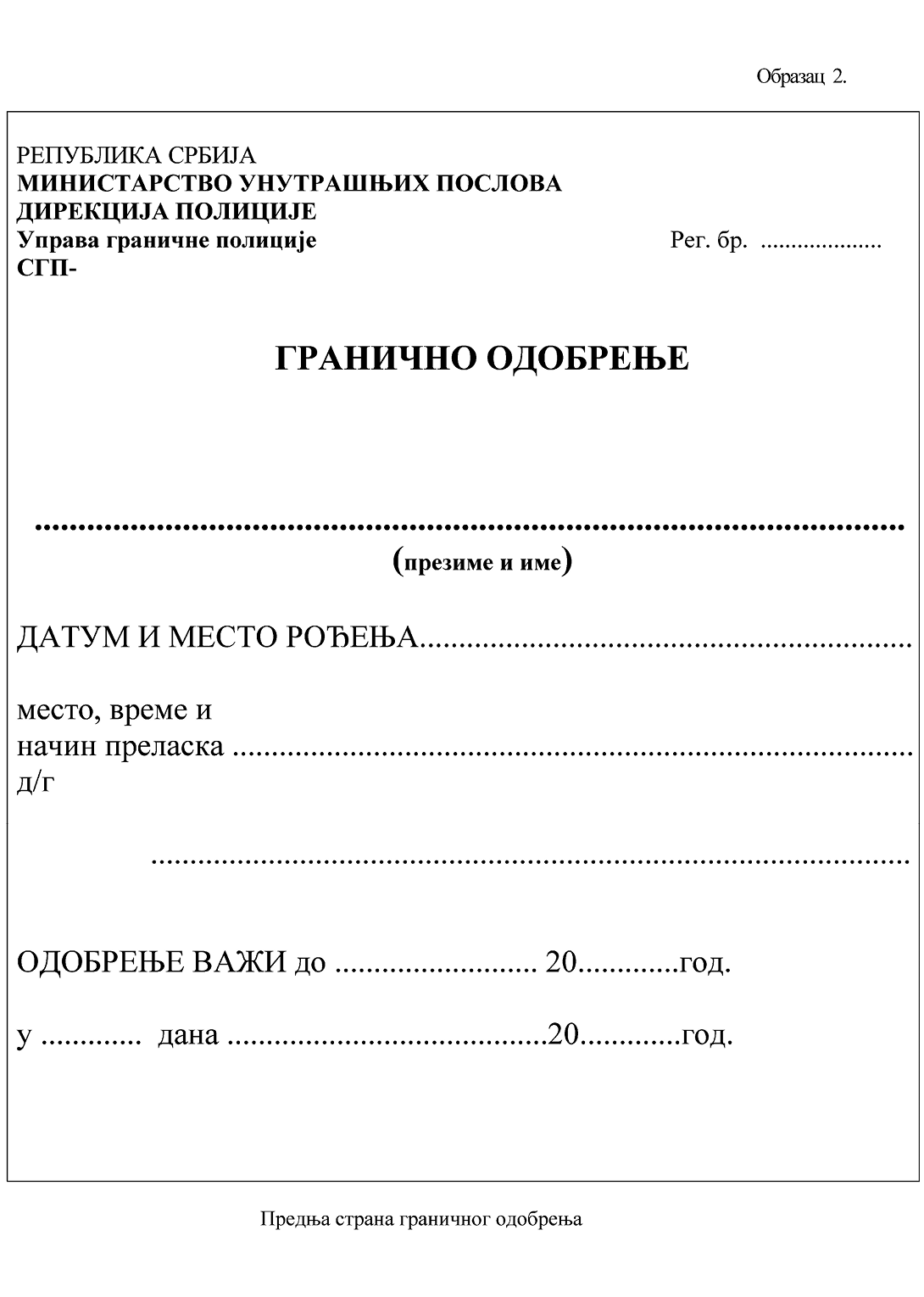 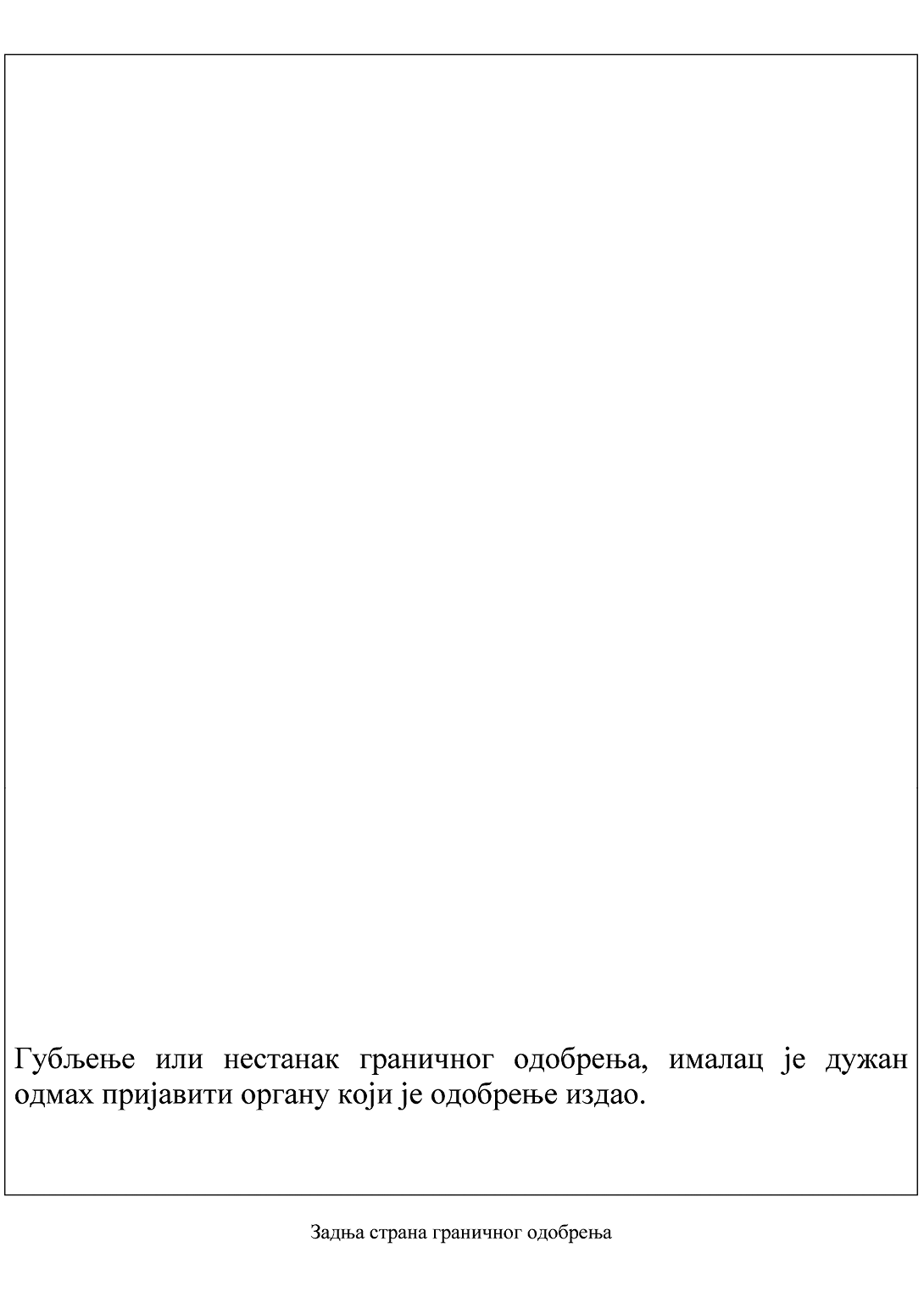 